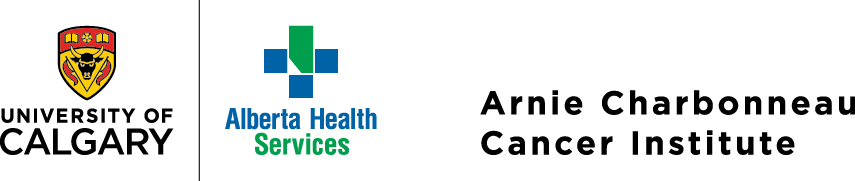 Registration Deadline Friday, July 29, 2022Please submit completed Registration form to: Carmen Coelho – charbonneau@ucalgary.caNAME: SUPERVISOR:  TELEPHONE: EMAIL: WILL YOU BE ATTENDING LUNCH:               YES                                  NOCHECK A BOX THAT APPLIES: Summer Student                           Faculty/CHARB Member                  Staff             *Postdoctoral Fellow     I volunteer to judge                          *Graduate Student       I volunteer to judge                                         Note:  If you are a summer student intending to present your research at the Charbonneau Summer Student Research Day, please provide your title here:tHIS SECTION FOR SUMMER STUDENTS ONLY:NAME OF YOUR SUPERVISOR:    SUPERVISOR’S EMAIL:   PLEASE INDICATE WHICH YEAR OF STUDY YOU HAVE JUST COMPLETED:  DEGREE/PROGRAM:                                                                           LOCATION:   DID YOU RECEIVE FUNDING FOR YOUR SUMMER STUDENTSHIP:        YES                        NO  AIHS                  ACF                   PURE                OTHER   IT IS EXPECTED THAT ALL SUMMER STUDENTS PRESENT A POSTER. IF YOU WISH TO GIVE AN ORAL PRESENTATION INSTEAD PLEASE INDICATE HERE:          ORAL                                